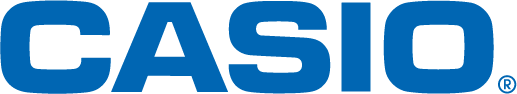 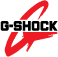 El lado extremo de G-SHOCK se pone a rodar junto a Nigel SylvesterG-SHOCK sorprende a sus fans con la presentación de nuevos e innovadores modelos al lado del famoso BMXer, Nigel Sylvester.México, D.F., a 26 de agosto de 2015.– Entre rampas y obstáculos de cemento, G-SHOCK presentó nuevas colecciones de relojes en una exhibición con toda la adrenalina del freestyle del BMX, acompañado del deportista Nigel Sylvester y Sr. Itoh Shigenori, CEO & Chairman de Casio America.Nigel Sylvester, uno de los representantes de BMX más reconocidos del momento por su estilo único, explicó por qué los relojes de la marca son la opción perfecta para combinar el estilo urbano y los deportes extremos. “La relación que existe entre G-SHOCK y los deportes extremos es estrecha, ya que para practicar bike moto cross, skate, rapel o cualquier otro, se requiere contar con un equipo de última generación que nos proporcione precisión y seguridad, así como una gran resistencia para soportar impactos y condiciones adversas”, comentó Sylvester.En esta exhibición, destacaron los famosos modelos GULFMASTER, creado especialmente para los aventureros que no temen adentrarse al mar y enfrentarse a olas furiosas; y MUDMASTER, superviviente nato en caso de desastres naturales gracias a su resistencia al lodo y vibraciones.Y también se introdujeron así las nuevas colecciones de G-SHOCK que son:G-STEELEste reloj, además de un look elegante, ofrece una gran resistencia contra impactos mediante la integración de una “Estructura de Protección Compuesta” que combina capas de metal y resina en el bisel.M-Spec CamoSu innovador diseño de camuflaje es creado con tecnología de impresión especial para áreas difíciles –como la banda y las superficies de la caja– y está inspirado en elementos de la naturaleza que combinan a la perfección con la moda urbana.HeatheredAdemás de contar con la calidad que define a la marca, esta colección luce un acabado jaspeado parecido a la tela de sudaderas y hoodies, lo cual ofrece un estilo más deportivo.Neo MetallicEstas piezas presentan brillantes colores metálicos como los de los automóviles. Ideales para los citadinos que buscan destacar siempre, sin dejar de lado la resistencia. Crazy ColorSus tonos contrastantes son el complemento ideal de todos aquellos que usan un outfit relajado y sin complicaciones.Más de 25 modelos de esta emblemática marca dieron muestra de la tecnología y resistencia de G-SHOCK a los apasionados por la velocidad y los deportes extremos.Para conmemorar la visita de Nigel Sylvester a México, G-SHOCK organizará una firma de autógrafos el viernes 28 de agosto a las 15 horas en Liverpool Polanco, a la cual los fans de la marca y del rider podrán asistir y apreciar los modelos de estas nuevas colecciones.Nigel, originario de Nueva York, se inició en la práctica del bike moto cross, mejor conocido como BMX, a la edad de 15 años. Para sus 18, el rider Dave Mirra lo convirtió en atleta profesional. Actualmente, a sus 27 años, es considerado uno de los mejores bikers del mundo, además de una figura prominente en el mundo del streetwear, lo cual le ha llevado a colaborar en varias ocasiones con G-SHOCK para crear piezas únicas.Mantente conectado a través de:Facebook (https://www.facebook.com/gshockmexof)Twitter (https://twitter.com/gshockmexof)###Acerca de Casio MéxicoCasio Computer Co., Ltd. es uno de los líderes mundiales en productos de electrónica de consumo y soluciones tecnológicas para empresas. Desde su fundación en 1957, la compañía se ha esforzado por trabajar en su  filosofía basada en la “creatividad y contribución” a través de la introducción de productos innovadores e imaginativos. Con presencia en más de 25 países ubicados en Asia, Norteamérica y Europa, cuenta con una plantilla conformada por más de 12 mil empleados alrededor del mundo. Su amplio portafolio de productos incluye: calculadoras, cámaras digitales, diccionarios electrónicos, relojes, rotuladores, proyectores, instrumentos musicales, cajas registradoras, proyectores profesionales, entre otros. La división de relojes Casio México es subsidiada por Casio América Inc. Para más información, visita www.casiomx.com/products/Watches/Acerca de Casio America, Inc.Casio America, Inc., Dover, N.J., es una subsidiaria estadounidense de Casio Computer Co., Ltd., de Tokio, Japón, uno de los manufactureros líderes a nivel mundial de electrónicos y soluciones de equipo para negocios. Establecida en 1957, Casio America, Inc. comercia calculadoras, teclados, dispositivos de presentación móviles, impresoras para etiquetas y discos, relojes, cajas registradoras y otros productos electrónicos de consumo. Casio se ha esforzado por desarrollar su filosofía corporativa de "creatividad y contribución" a través de la introducción de productos innovadores e imaginativos. Para más información, visite www.casiousa.com.CONTACTOJorge AlvarezAnother Company(55) 6392 1100 ext. 2407jorge@anothercompany.com.mxDiana Cortés CASIO México(55) 9000 2071 / 2072 ext. 150Dcortes@casiomexico.com.mxSHOWROOMTe invitamos a conocer las novedades de G-SHOCK en el showroom ubicado en las oficinas de Another Company, en donde podrás descubrir y experimentar los nuevos modelos que esta marca de resistentes relojes tiene para ti.Para una mejor experiencia te recomendamos llamar para solicitar una visita.ShowroomShowroom Another CompanyRío Rhin 27, Col Cuauhtémoc(55) 6392 1100 ext. 2600showroom@anothercompany.com.mx